ISSN 2687-1289Современные проблемыгуманитарных и общественных наукСерия «Социально-политическое развитиероссийского общества»Выпуск 2 (39)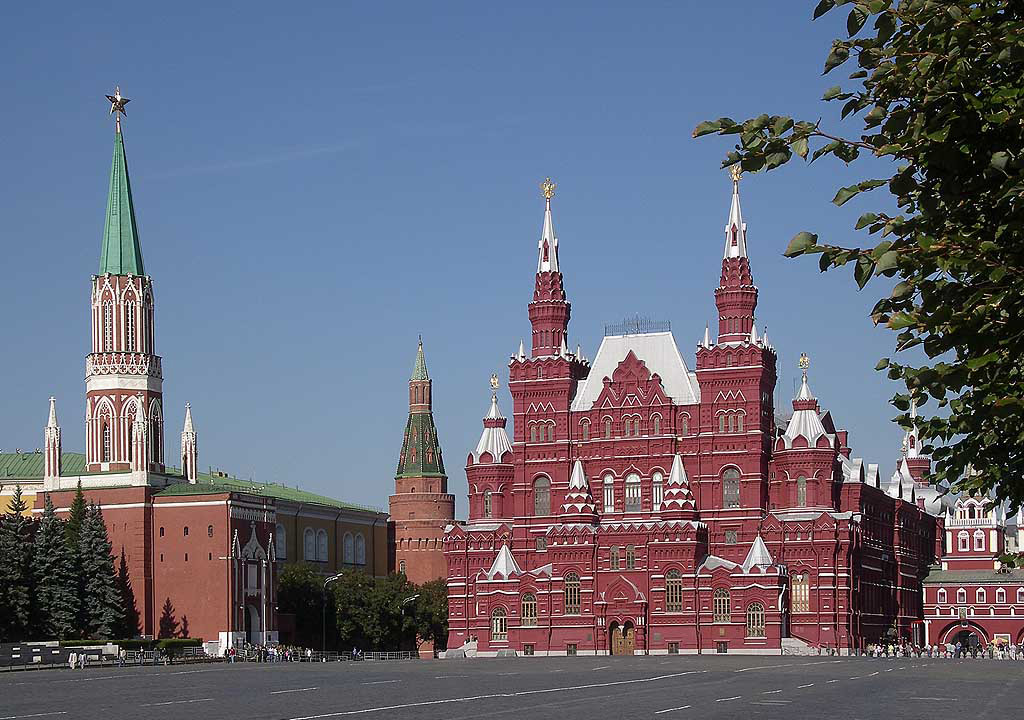 вОРОНЕЖ 2022ISSN 2687-1289МИНИСТЕРСТВО НАУКИ И ВЫСШЕГО ОБРАЗОВАНИЯ РФФГБОУ ВО«ВОРОНЕЖСКИЙ ГОСУДАРСТВЕННЫЙ УНИВЕРСИТЕТ ИНЖЕНЕРНЫХ ТЕХНОЛОГИЙ»РЕГИОНАЛЬНОЕ ОТДЕЛЕНИЕ ОБЩЕРОССИЙСКОЙ ОБЩЕСТВЕННОЙ ОРГАНИЗАЦИИ СОДЕЙСТВИЯ ПОВЫШЕНИЮ УРОВНЯ И КАЧЕСТВА ИСТОРИЧЕСКОГО ОБРАЗОВАНИЯ «ОБЪЕДИНЕНИЕ ПРЕПОДАВАТЕЛЕЙ ИСТОРИИ В ВУЗАХ РОССИИ» ПО ВОРОНЕЖСКОЙ ОБЛАСТИНОЦ «ПОЗНАНИЕ ОБЩЕСТВА»_____________________________________________________________________________Современные проблемыгуманитарныхи общественных наукСерия «Социально-политическое развитиероссийского общества»Вып.  2(39)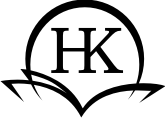 ВоронежИздательско-полиграфический центр«Научная книга»2022УДК 009:082.2ББК  Ч448.0,05С 56Серия основана в 2014 годуСборник статей зарегистрирован в базе данных РИНЦ(лицензионный договор № 819-12.2014 от 23.12.2014 г.)Р е ц е н з е н т ы:д-р ист. наук, проф. В.С. Порохня (НИУ «Московский авиационный институт»);кафедра общеобразовательных дисциплин Центрального филиала ФГБОУ ВО «РГУП»Редакционная коллегия:проректор ВГУИТ, проф. О.С. Корнеева, зав. каф. философиии истории ВГУИТ, проф. Г.А. Быковская (отв. редакторы),директор РЦ ВГУИТ Л. И. Первова, директор ИМС ВГУИТ Е.А. Чигирин,проф. каф. истории НИЯУ МИФИ В. А. Македонская,доц. каф. философии и истории ВГУИТ А.Н. Злобин (отв. секретарь).Современные проблемы гуманитарных и общественных наук [Текст] / ФГБОУ ВО «ВГУИТ». – Вып. 2 (39). – Воронеж: Издательско-полиграфический центр «Научная книга», 2022. – 107 с. – (Серия «Социально-политическое развитие российского общества»).В сборнике представлены работы студентов и преподавателей ряда российских и зарубежных ВУЗов и научных учреждений. Тематика научных статей охватывает широкий спектр проблем истории, политологии, права, социологии, филологии. Она была предложена к обсуждению в ходе международной научно-практической конференции «Модусы современности в контексте гуманитарных наук». Материалы сборника рекомендуются преподавателям и методистам технических ВУЗов, административным работникам.Статьи, их аннотации и переводы  публикуются в авторской  редакции.УДК 009:082.2                                                                                                                                       ББК Ч448.0,05     4404000000С                                  Без объявл.   ОК2 (03)-2022                                                                    © Коллектив авторов, 2022                                                                © ФГБОУ ВО «Воронеж.                                                                                     гос. ун-т.инженер. технол.», 2022                                                                        © Издательско-полиграфический                                                                         центр «Научная книга», 2022Оригинал-макет данного издания является собственностью Воронежского государственного университета инженерных технологий, его репродуцирование (воспроизведение) любым способом без согласия университета  запрещается.СОДЕРЖАНИЕАнисимова Е.О., Деркачева Н.П., Бушуев А.И.СПОРТ КАК КАТЕГОРИЯ ЮРИСПРУДЕНЦИИ3Анисимова О.Е., Анисимов В.П., Ключникова И.Д.НАЦИОНАЛЬНАЯ ИДЕЯ И ОБРАЗОВАНИЕ: К ПОСТАНОВКЕ ВОПРОСА7Бабаева А.В. СОЦИОКУЛЬТУРНАЯ ПАМЯТЬ В ЭПОХУ ГЛАМУРА14Быковская Г.А. ВО СЛАВУ ОТЕЧЕСТВА17Давыдов Д.Б., Лихачев М.Р.ЭКОНОМИЧЕСКАЯ БЕЗОПАСНОСТЬ ПРЕДПРИЯТИЙВ УСЛОВИЯХ КРИЗИСА24Деркачева Н.П., Анисимова Е.О., Гусев Е.С.СОЦИАЛИЗАЦИЯ ИНОСТРАННЫХ ОБУЧАЮЩИХСЯ СРЕДСТВАМИ ФИЗИЧЕСКОЙ КУЛЬТУРЫ37Дмитриев Ф.Б., Соболев М.Д., Соболев Д.В.ПСИХОЭМОЦИОНАЛЬНОЕ ВЫГОРАНИЕ В БАСКЕТБОЛЕ. СТРЕССЫ40Зацепилина Н.П., Ковалева Е.Н.,  Моцар Е.М.ПСИХОЛОГО-ПЕДАГОГИЧЕСКИЕ ОСОБЕННОСТИ СТАРШЕГО ШКОЛЬНОГО ВОЗРАСТА И ВЫБОР ПРОФЕССИИ47Кочарьян В.Ж., Кочарьян А.Г.НЕ ВСЕ ПОЛЕЗНО, ЧТО ВКУСНО52Курченков А.А., Суханов В.М.СПОРТИВНОЕ ОРИЕНТИРОВАНИЕ КАК УЧЕБНАЯ ДИСЦИПЛИНА ЭЛЕКТИВНОГО КУРСА ПО ФИЗИЧЕСКОЙ КУЛЬТУРЕ В ВУЗЕ55Лещев С.В. ИСКУССТВЕННЫЙ ИНТЕЛЛЕКТ:ФАКТОРЫ РИСКОГЕННОСТИ И ЭТИКА60Македонская В.А., Дубинина С.А.ОСОБЕННОСТИ РАЗВИТИЯ РОССИЙСКОЙ КУЛЬТУРЫ В ЭПОХУ ПЕТРА I64Македонская В.А., Швец Т.Д.ПРЕОБРАЗОВАТЕЛЬНАЯ ДЕЯТЕЛЬНОСТЬ ПЕТРА I: ИТОГИ И ЗНАЧЕНИЕ. РОЖДЕНИЕ РОССИЙСКОЙ ИМПЕРИИ70Мякинина Н.П., Гурова В.А.ПРОБЛЕМА НЕПОПУЛЯРНЫХ СООБЩЕСТВ В СОВРЕМЕННОЙ РОССИИ 80Снегирёв А.А.БЕЛОГВАРДЕЙЦЫ И ЛИСКИНСКИЙ ЖЕЛЕЗНОДОРОЖНЫЙ УЗЕЛ: КРАСНОВЦЫ О БОЯХЗА СТАНЦИЮ В КОНЦЕ 1918 ГОДА87Суханов В.М., Пауков А.А.НАПРАВЛЕНИЯ В СИСТЕМЕ ОРГАНИЗАЦИИ ФИЗКУЛЬТУРНОЙ РАБОТЫ С ОБУЧАЮЩИМИСЯ В ВЫСШЕЙ ШКОЛЕ94Шмырева О.И.НАДЕЖДА И ТРЕВОГА: ВАРИАНТЫ ПРОГНОЗА100